ПРОТОКОЛ заседания конкурсной комиссииТамбовского ВРЗ АО «ВРМ»19.08.2019										№ К-49Повестка дня:1. О подведении итогов открытого конкурса №51/ТВРЗ/2019 на право заключения договора поставки машины термической плазменной резки (далее Оборудование) и выполнения работ по шефмонтажу и пуско-наладке (далее – Работы), необходимых для ввода Оборудования в эксплуатацию, для нужд кузнечно-прессового цеха Тамбовского ВРЗ АО «ВРМ», расположенного по адресу: г. Тамбов пл. Мастерских, д.1, в 2019 году.Комиссия решила:Согласиться с выводами и предложениями экспертной группы (протокол от 14.08.2019 г. № 51/ТВРЗ/ЭГ).В связи с тем, что по итогам рассмотрения конкурсных заявок к участию в открытом конкурсе подана одна конкурсная заявка, согласно пп. 2) п. 2.9.8. конкурсной документации, признать открытый конкурс № 51/ТВРЗ/2019 несостоявшимся, и в соответствии с п. 2.9.10.  конкурсной документации поручить ЭМО Тамбовского ВРЗ АО «ВРМ» в установленном порядке обеспечить заключение договора с ООО «ТЕХНОВЕЛД» со стоимостью, указанной в его финансово-коммерческом предложении 8 900 000 (восемь миллионов девятьсот тысяч) рублей 00 коп., без учета НДС,  10 680 000 (десять миллионов шестьсот восемьдесят тысяч) рублей 00 коп., с учетом НДС. Решение принято единогласно.Подписи.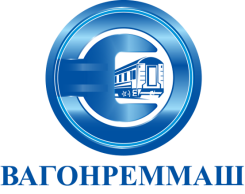 АКЦИОНЕРНОЕ ОБЩЕСТВО «ВАГОНРЕММАШ»Филиал Тамбовский вагоноремонтный завод392009, г. Тамбов, пл. Мастерских, д. 1тел. (4752) 44-49-59, факс 44-49-02, e-mail: tvrz@vagonremmash.ru